【知識大講堂-聯盟單位申請書】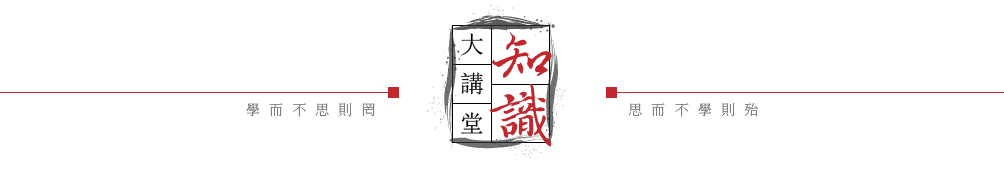 聯盟申請者，您好：感謝您申請成為知識大講堂-聯盟單位，共同為知識教育的提升與推廣而努力。請填寫以下資料欄位，並寄送指定信箱，日後會有專人與您聯繫並提供後續服務。【知識大講堂團隊】感謝您~服務窗口：國網中心 | 蔣振宇先生聯絡電話：06-5050940#743將此申請書填妥相關資料，寄送至1403040@narlabs.org.tw，蔣振宇先生。信件標題【知識大講堂-聯盟單位申請-申請人：XXX】。Ex. 【知識大講堂-聯盟單位申請-申請人：蔣振宇先生】【申請人姓名】：                                                                 【連絡電話】：                                                                   【申請單位】：                                                                   【申請單位網站】：                                                               *若沒有專屬網站則不需填寫此欄【申請單位簡介】：                                                                 【影片屬性說明】：                                                                *請說明影片的學術領域(ex.自然科學領域、人文藝術等等)，即影片類型(ex.演講或系列課程)。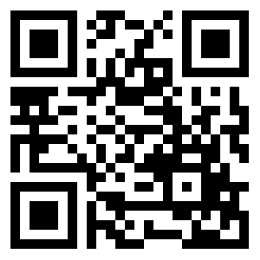 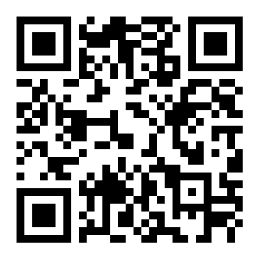 知識大講堂臉書粉絲專頁